Terms Study GuideMT: Cell Processes and Chemical Reactions12.  Label what each type of cell is and why you labeled it.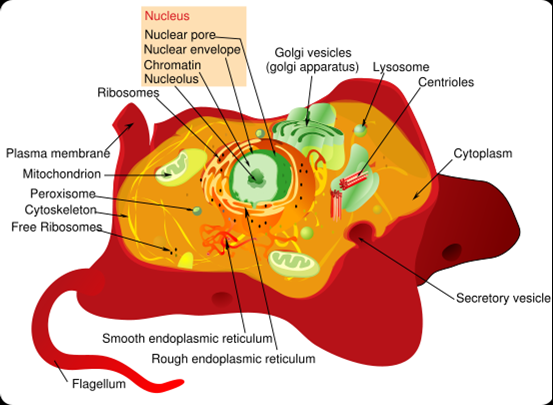 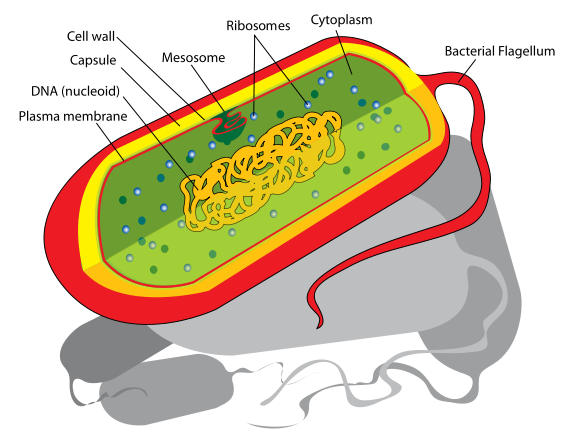                                                                                       b.  13.  What process does each equation show:	a.  O2 + C6H12O6 (glucose) = CO2 + H2O + ATP (energy)                  _______________________	b.  CO2 + H2O + sunlight = O2 + C6H12O6                                            _______________________TermDescription1.A molecule that produces energy; a chemical form of energy2.A process in which CO2, water, and sunlight create O2 and glucose3.The opposite process of photosynthesis4.The jelly-like fluid in a cell 5.A type of cell that has a nucleus6.A type of cell that does not have a nucleus7.A bilayer of phospholipids that surrounds all cells and regulates what goes into and out of a cell8.A process in which glucose and O2 are used to make CO2 , water, and ATP 9.In this type of cell, DNA is held in a nucleus10.This abbreviation stands for adenosine triphosphate11.An analogy to this term is a bouncer at a club that decides who to let in/out of the club